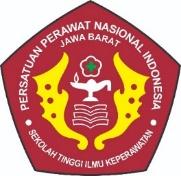 STANDAR ISI PENELITIAN STIKEP PPNI JAWA BARATSATUAN PENJAMINAN MUTU PERGURUAN TINGGISTIKEP PPNI JAWA BARATTAHUN 2021VISI, MISI, TUJUAN STIKEP PPNI JAWA BARATVISI STIKEP PPNI JAWA BARAT“Menjadi perguruan tinggi yang unggul dan professional dalm bidang keperawatan, berbasis riset, inovasi, dan teknologi serta berdaya saing di tingkat nasionanl dan internasional”MISI STIKEP PPNI JAWA BARATMenyelenggarakan program pendidikan berbasis riset, teknologi, dan inovasi dengan kurikulum, pengajar serta metode pembelajaran yang berkualitas.Menyelenggarakan dan mengembangkan kegiatan riset kesehatan dan teknologi informasi yang inovatif untuk mendukung peningkatan pelayanan kesehatan.Menyelenggarakan pengabdian kepada masyarakat berdasarkan hasil riset sebagai kontribusi dalam penyelesaian masalah kesehatan.Menyelenggarakan good university governance yang didukung oleh teknologi informasi.Menciptakan lingkungan yang kondusif untuk penyelenggaraan pendidikan, penelitian, dan pengabdian kepada masyarakat.Menjamin lulusan STIKEP PPNI menjadi manusia yang berkarakter, bermartabat, dan berintegritasMenyelenggarakan kerjasama lintas sektoral Nasional maupun Internasional untuk mendukung pelaksanaan pendidikan, penelitian dan pengabdian kepada masyarakat.TUJUAN STIKEP PPNI JAWA BARATTercapainya lulusan yang berkarakter, bermartabat, berintegritas dan berdaya saing InternasionalTercapainya hasil riset dan inovasi berbasis teknologiTerselengaranya pengabdian kepada masyarakat berbasis hasil riset dan inovasiTerwujudnya tata kelola dan manajemen STIKEP PPNI sebagai perguruan tinggi kesehatan dan teknologi yang sehat berdasarkan penerapan good university governance.Terwujudnya sumber daya manusia yang berkualitas.Terwujudnya sistem Keuangan dan pendanaan yang mandiri dan kuatTerwujudnya sarana dan prasarana pendidikan yang berkualitasTerselenggaranya kerjasama dengan berbagai institusi nasional maupun internasionalDEFINISI ISTILAHStandar isi penelitian merupakan kriteria minimal isi penelitian tentang kedalaman dan keluasan materi penelitian meliputi materi pada penelitian dasar dan penelitian terapan. Materi pada penelitian dasar harus berorientasi pada luaran penelitian yang berupa penjelasan atau penemuan untuk mengantisipasi suatu gejala, fenomena, kaidah, model, atau postulat baru. Materi pada penelitian terapan harus berorientasi pada luaran penelitian yang berupa inovasi serta pengembangan ilmu pengetahuan dan teknologi yang bermanfaat bagi masyarakat, dunia usaha, dan/atau industri. Materi pada penelitian dasar dan penelitian terapan mencakup materi kajian khusus untuk kepentingan nasional. Materi pada penelitian dasar dan penelitian terapan harus memuat prinsipprinsip kemanfaatan, kemutahiran, dan mengantisipasi kebutuhan masa mendatang.RASIONALStandar isi penelitian di STIKep PPNI Jawa Barat untuk mengatur dan memastikan kualitas penelitian yang dilakukan oleh para peneliti dosen. Standar isi memastikan bahwa penelitian yang dilakukan sesuai dengan etika penelitian dan norma-norma akademik yang berlaku. Standar isi untuk memastikan bahwa penelitian yang dilakukan memiliki kualitas yang memadai dan relevan untuk pengembangan ilmu pengetahuan dan teknologi.Standar isi penelitian dapat menjaga kualitas penelitian yang dilakukan dan menghasilkan laporan hasil penelitian yang akurat, kredibel, dan dapat dipertanggungjawabkan. Standar isi dapat meningkatkan kontribusi perguruan tinggi dalam pengembangan ilmu pengetahuan dan teknologi.PIHAK YANG BERTANGGUNG JAWABSubjek  atau  pihak  yang  bertanggungjawab  untuk  pencapaian  isi Penelitian STIKep PPNI Jawa Barat adalah:Yayasan;Ketua;Wakil Ketua;Ketua Program Studi;Kepala BP3MIKepala Lembaga Penjaminan Mutu (SPM);PERNYATAAN ISI STANDARBP3MI STIKep PPNI Jawa Barat menyusun standar isi penelitian sesuai dengan kaidah-kaidah keilmuan dan etika setiap bidangnya masing-masing. Isi penelitian harus meliputi penelitian dasar dan terapan yang memuat prinsip-prinsip kemanfaatan, kemutakhiran, dan mengantisipasi kebutuhan masa mendatang dan mencakup materi kajian khusus Isi penelitian dasar harus berorientasi pada hasil penelitian yang diarahkan untuk pengembangan ilmu pengetahuan keperawatan dan kesehatan berupa penjelasan atau penemuan untuk mengantisipasi suatu gejala, fenomena, kaidah, model, atau postulat baru.Isi penelitian terapan harus berorientasi pada hasil penelitian berupa inovasi pengembangan ilmu pengetahuan dan teknologi yang bermanfaat bagi masyarakat, dunia usaha, dan/atau industri. Isi penelitian merupakan hasil kolaborasi antara penelitian dosen, fungsional peneliti, mahasiswa. Isi penelitian sesuai dengan standar mutu penelitian nasional atau internasional. Isi penelitian sesuai dengan tema penelitian yang telah ditetapkan di rencana induk penelitian.STRATEGI PENCAPAIAN STANDARKetua, Wakil Ketua, Kepala BP3MI melakukan sosialisasi standar dan mengawasi serta mengevaluasi ketercapaian standar isi penelitian setiap prodi. Kepala Prodi dan BP3MI mensosialisasikan pedoman kepada sivitas akademika yang ada di lingkungan prodinya secara berkelanjutan.INDIKATOR PENCAPAIAN STANDARPIHAK YANG TERLIBAT DALAM PEMENUHAN STANDARUnit Pimpinan dan program studi.Kepala BP3MI STIKep PPNI Jawa BaratDosenDOKUMEN STANDARRencana Strategis STIKep PPNI Jawa BaratStatuta STIKep PPNI Jawa BaratPedoman Rencana Strategis STIKep PPNI Jawa BaratSOP Pelaporan Isi PenelitianREFERENSIUndang-Undang Republik Indonesia Nomor 12 Tahun 2012 Tentang Pendidikan Tinggi.Peraturan Menteri Riset, Teknologi, dan Pendidikan Tinggi Republik Indonesia Nomor 44 Tahun 2015 Tentang Standar Nasional Pendidikan Tinggi.Peraturan Menteri Riset, Teknologi, dan Pendidikan Tinggi Republik Indonesia Nomor 62 Tahun 2016 Tentang Sistem Penjaminan Mutu Pendidikan Tinggi.Peraturan Menteri Riset, Teknologi, dan Pendidikan Tinggi Republik Indonesia Nomor 69 Tahun 2016 Tentang Pedoman Pembentukan Komite Penilaian dan/atau Reviewer dan Tata Cara Pelaksanaan Penilaian Penelitian Dengan Menggunakan Standar Biaya Keluaran.Pedoman Sistem Penjaminan Mutu Pendidikan Tinggi tahun 2016, Kementerian Riset, Teknologi, dan Pendidikan Tinggi Direktorat Jenderal Pembelajaran dan Kemahasiswaan Direktorat Penjaminan Mutu.Matriks penilaian borang Akademik dan PTS (LED, LKPT) BAN PT 2018IKUPerformanceKesesuaian isi penelitian dengan Rencana Induk Penelitian Skor kesesuaian isi penelitian dengan Rencana Induk Penelitian minimal 80Kesesuaian antara isi penelitian dengan pedoman penelitian yang telah ditentukan oleh BP3MI STIKep PPNI Jawa Baratskor kesesuaian antara isi penelitian dengan pedoman penelitian yang telah ditentukan oleh BP3MI ≥ 80Kesesuaian isi penelitian dengan pengembangan keilmuan dasar dan terapan 100% semua isi penelitian telah sesuai dengan pengembangan keilmuan dasar dan terapan yang memuat prinsip-prinsip kemanfaatan, kemutakhiran, dan mengantisipasi kebutuhan masa mendatang Kesesuaian isi penelitian pengembangan keilmuan dasar berorientasi pada hasil penelitian100% isi penelitian pengembangan keilmuan dasar berorientasi pada hasil penelitian yang diarahkan untuk pengembangan ilmu pengetahuan dan teknologi berupa penjelasan atau penemuan untuk mengantisipasi suatu gejala, fenomena, kaidah, model, atau postulat baruKesesuaian isi penelitian terapan berorientasi pada hasil penelitian  100% isi penelitian terapan berorientasi pada hasil penelitian yang berupa inovasi serta pengembangan ilmu pengetahuan dan teknologi yang bermanfaat bagi masyarakat, dunia usaha, dan/ atau industri.Isi penelitian yang dilakukan secara multi dan lintas ilmu (interdisciplinary).Terdapat ≥ 20% isi penelitian dilakukan secara multi dan lintas ilmu (interdisciplinary).Luaran Kinerja Terkait Standar Isi PenelitianLuaran Kinerja Terkait Standar Isi PenelitianIsi/ tema penelitian mengantisipasi permasalahan global ≥ 20% isi/tema penelitian mencakup permasalahan globalIsi/ tema penelitian mengantisipasi permasalahan global ≥ 10% isi/tema penelitian dilakukan joint research dengan mitra LN.